УПРАВЛЕНИЕ ОБРАЗОВАНИЯКИНЕШЕМСКОГО МУНИЦИПАЛЬНОГО РАЙОНАП Р И К А ЗОт 27.01.2022 г.                                                       № 36О проведении  в 2021-2022 учебном году  VIII межмуниципальной научно-методической конференции педагогов – филологов Кинешемского муниципального  района и педагогов образовательных организаций Ивановской области В соответствии с планом работы Управления образования Кинешемского муниципального района на 2022 год, с целью развития творческой деятельности педагогических работников по обновлению содержания образования, поддержки новых технологий в организации образовательного процесса, роста профессионального мастерства педагогических работников, утверждения приоритетных направлений развития системы образования  Кинешемского муниципального района п р и к а з ы в а ю:1.Утвердить Положение VIII межмуниципальной научно-методической конференции педагогов – филологов и учителей  Кинешемского муниципального  района и педагогов образовательных организаций Ивановской области. (Приложение № 1)2.Определить срок проведения мероприятия – 17.03.2022 года.3.Определить формат и  место проведения мероприятия – в зависимости от эпид.обстановки в регионе:-    очный формат - МОУ средняя школа  №4 г. Наволоки, - дистанционный формат (использование ресурсов дистанционного образования).4.Директорам  общеобразовательных учреждений:4.1. обеспечить участие  и педагогических работников в данном мероприятии; 4.2. направить заявку на участие до 10.03.2022 г. в Управление образования Кинешемского муниципального района на адрес электронной почты: liubimova-tatiana.liubimova@yandex.ru (Любимова Т.Б.)   gamayun2603@mail.ru  (Столбова Е.Е.)5.Назначить ответственным за проведение мероприятия и.о. директора МКУ КМР «ИМЦ» Любимову Т.Б.6.Контроль за исполнением приказа оставляю за собой.  Начальник  Управления образования                              О.А.Лебедева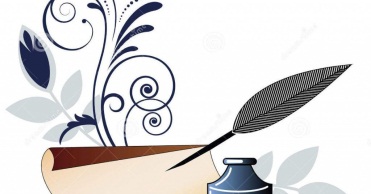     Приложение №1ПОЛОЖЕНИЕо VIII межмуниципальной методической конференциипедагогов – филологов Кинешемского муниципального районаи  Ивановской области «Формирование читательской грамотности в учебной и воспитательнойдеятельности учителя русского языка и литературы»Формат и место проведения: МОУ средняя школа №4 г. Наволоки Кинешемского муниципального района (г.Наволоки, ул. Энгельса, д.65) (при очном формате) или дистанционный формат (использование ресурсов дистанционного образования).Дата проведения: – 17.03.2022 года. Время проведения:	10-30-11-00 (регистрация), 11-00-13-00 (работа конференции)1. Общие положения1.1. Настоящее Положение определяет статус, цель, задачи и порядок проведения VIII  научно-методической конференции  педагогов – филологов Кинешемского муниципального  района и школ  Ивановской области   «Формирование читательской грамотности в учебной и воспитательной деятельности учителя русского языка и литературы» (далее - Конференция).1.2. Организаторами конференции являются  Управление образования Кинешемского муниципального района и МОУ средняя школа  №4 г. Наволоки.Цель проведения конференции: выявление, внедрение и пропаганда лучшего педагогического опыта в реализации новых технологий, направленных на повышение качества образования, формирование профессиональной компетентности педагогов.Задачи конференции:Поддержка талантливых, творчески работающих учителей.Выявление перспективных направлений развития учебно-воспитательного процесса в соответствии с приоритетами современного филологического образования.Создание условий для обмена опытом,  установление взаимодействия и деловых контактов между участниками образовательного процесса.Совершенствование форм распространения  передового опыта  учителей.2. Проблемное поле конференции:Приемы развития читательской грамотности как стратегии смыслового чтения;Копилка приёмов работы с разными видами текстов. Кластеры заданий по формированию читательской грамотности;Формирование читательской грамотности как условие повышения качества образования.Работа учителя по преодолению типичных проблем учащихся при решении заданий в формате РISA для формирования читательской грамотности;Использование заданий в формате РISA для формирования читательской грамотности;Своя тема.3. Участники методической конференцииК участию в конференции приглашаются  учителя русского языка и литературы Кинешемского муниципального района и школ  Ивановской области. Заявки на участие в конференции, а также материалы выступления (включая тексты, презентации, видео материалы) необходимо отправить на адреса  электронной почты: liubimova-tatiana.liubimova@yandex.ru (Любимова Т.Б.)   gamayun2603@mail.ru  (Столбова Е.Е.)до 10 марта 2022 года – заявки (для сертификатов)до 14 марта 2022 года – материалы выступления (для диска) Контакты: Любимова Татьяна Борисовна, руководитель ИМЦ, - тел.: (49331) 5 -75 – 40, 8-910-984-70-39, 8-901-191-40-55  Столбова Елена Евгеньевна, руководитель районного методического объединения учителей русского языка и литературы, - тел.: 8-960-512-23-96.Руководство методической конференциейНа время проведения конференции создается рабочая группа  для подготовки резолюции конференции по данной теме. Требования к работамОбязательными требованиями выступлений являются Представленный материал  должен быть актуальным, соответствовать тематике конференции, содержать личную позицию автора, иметь структурированность в подаче предъявленных материалов.Время выступления  - 5-7 минут.Форма заявки:     4. Требования к оформлению текста статьи:-статьи оформляются в формате MS Word (doc, docx) в объеме от 3  до 8 страниц;-шрифт Times New Roman;-14 кегль;-интервал – одинарный;-выравнивание по ширине;-поля 2 см со всех сторон;-по правому краю указать Ф.И.О.;-ниже указать название доклада заглавными буквами, полужирным шрифтом,выравнивание по центру, далее – текст статьи;-библиографический список приводится в алфавитном порядке в конце статьи.                                  Образец оформления статьи:ОРГАНИЗАЦИЯ ВНЕУРОЧНОЙ ДЕЯТЕЛЬНОСТИ МЛАДШИХ ШКОЛЬНИКОВ В СЕЛЬСКОЙ МАЛОКОМПЛЕКТНОЙ ШКОЛЕ В УСЛОВИЯХ РЕАЛИЗАЦИИ ФГОССмирнова Лариса Ивановна,
учитель начальных классовМОУ Подвязновская СОШ                                                                                                         Ивановского района                                                                                                          Ивановской области           Текст статьи [2, с.51]. Текст статьи. «Цитата» [1, с.38]. Текст статьи. Литература:Алейникова И. Тяжело, но интересно: Внедрение новых стандартов //Управление школой. – 2011. – №10. – С.38-40.Анохина Н.В.Введение Федерального государственного образовательного стандарта в малокомплектных школах // Вестник образования. – 2011. – №11. – С.51-58.№ФИО полностьюДолжность, полное наименование ОУ,муниципалитет Тема выступленияЭл.почтаТелефонСкайп (при наличии)1Иванова Мария ИвановнаУчитель русского языка и литературы (полное наименование ОО + город, район)